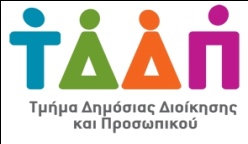 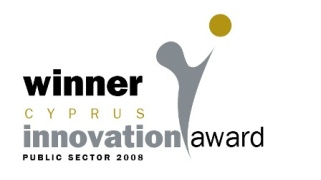 Αρ.Φακ. 04.02.032.Απόσπαση  Εθνικών  ΕμπειρογνωμόνωνEuropean Research Council Executive Agency (ERCEA)	Σας ενημερώνουμε ότι, όπως μας γνωστοποιήθηκε  μέσω της Μόνιμης Αντιπροσωπείας της Κύπρου στην Ευρωπαϊκή Ένωση (ΜΑΕΕ), το ίδρυμα  European Research Council Executive Agency (ERCEA),  προκηρύσσει  διαδικασία πλήρωσης αριθμού θέσεων  με απόσπαση Εθνικών  Εμπειρογνωμόνων-1.    Research Programme Expert in Management of Scientific Evaluation and Peer Review Processes;2.    Research Programme Expert in Quantitative and Statistical Analysis of Peer Review Evaluation Data;3.    Research Programme Expert in Computer Science AND/OR Mathematics. Η ημερομηνία λήξης υποβολής αιτήσεων είναι η 16η Απριλίου,20212.  Οι ενδιαφερόμενοι που επιθυμούν να υποβάλουν αίτηση θα βρουν όλες τις απαραίτητες πληροφορίες  στην   ιστοσελίδα:http://erc.europa.eu/index.cfm?fuseaction=page.display&topicID=48Θα πρέπει δε να λάβουν υπόψη τα ακόλουθα:(α) Οι αιτήσεις από τους ενδιαφερόμενους θα πρέπει να υποβάλλονται στους Λειτουργούς Συνδέσμους των Υπουργείων/Υπηρεσιών για θέματα εθνικών εμπειρογνωμόνων, οι οποίοι θα τις προωθούν στη  ΜΑΕΕ με τελικό προορισμό το αρμόδιο ίδρυμα (β) Η αίτηση, δηλαδή το βιογραφικό σημείωμα, θα πρέπει  να συμπληρώνεται με βάση το Ευρωπαϊκό  πρότυπο (Europass CV), το οποίο οι ενδιαφερόμενοι μπορούν να βρουν στον ακόλουθο σύνδεσμο:  http://europass.cedefop.europa.eu/en/documents/curriculum-vitae,  cy.perm.rep@mfa.gov.cy.  (γ) Η ημερομηνία λήξης αφορά στην αποστολή των αιτήσεων από τη ΜΑΕΕ προς το ίδρυμα και ως εκ τούτου, οι ενδιαφερόμενοι, μέσω των Λειτουργών Συνδέσμων,  θα πρέπει να αποστέλλουν τις αιτήσεις τους στη ΜΑΕΕ 2 μέρες νωρίτερα. Σε αντίθετη περίπτωση, η ΜΑΕΕ δεν μπορεί να εγγυηθεί την έγκαιρη υποβολή της αίτησης. Τμήμα Δημόσιας Διοίκησης και Προσωπικού 04 Μαρτίου, 2021ΚΥΠΡΙΑΚΗ ΔΗΜΟΚΡΑΤΙΑΥΠΟΥΡΓΕΙΟ ΟΙΚΟΝΟΜΙΚΩΝΤΜΗΜΑ ΔΗΜΟΣΙΑΣ ΔΙΟΙΚΗΣΗΣΚΑΙ ΠΡΟΣΩΠΙΚΟΥ1443 ΛΕΥΚΩΣΙΑ